Prot. dig. n. 2109 VI.3                                                                                                  Perugia, 8 settembre 2020	     	                                                                                 Spett.le   ERCOLANI ALDO di Ercolani Valentina.Via Fonti Coperte, 1506124 Perugia - PGinfo@ercolanicarta.itOggetto:   Ordine materiale cartellonistica.                  Cup:    B96D20000260001   	     Lotto 3 -  CIG: Z162E2997C                  codice univoco ufficio: UFZFDX Si chiede, come da Vs offerta del 01/09/2020 ns prot. n.2026 VI.3,  rif. nostra lettera di invito prot. n. 1962 VI.3 del 26/08/2020, la fornitura del seguente materiale: Per un totale complessivo di € 2.607,14 Iva inclusa.Sede di consegna del materiale: I.C. Perugia 4- Via P. da Palestrina, snc - 06124 PerugiaTermine di Consegna: Urgente Consegna: mattino ore 8,00/13,30 -   Spese di imballo e trasporto a Vs caricoRitiro e sostituzione del materiale a spesa di codesta Ditta qualora lo stesso non avesse le caratteristiche di quello richiesto e/o fosse deteriorato.Pagamento a saldo ordine 30 gg da ricevimento di fattura elettronica intestata a:Istituto Comprensivo Perugia 4 - Via P. da Palestrina, snc - 06124 Perugia. Si rammenta che è necessario riportare in fattura il codice CIG.Ai fini della liquidazione, dovrà essere allegato il documento di tracciabilità dei flussi finanziariunitamente al documento d’identità.L’autodichiarazione art. 80.Il Durc – Dichiarazione sostitutiva di certificazione (D.P.R. 445/2000 art. 46) dovrà essere regolare.Cordiali saluti	                                                                                                                                                             IL DIRIGENTE SCOLASTICO                                                                                                 Dott.ssa Maria Cristina BonaldiFirma autografa sostituita a mezzo stampa ai     sensi dell’art. 3 comma 2 del D.L.vo n. 39/1993                                                    ISTITUTO COMPRENSIVO PERUGIA 4                  e-mail pgic868005@istruzione.it - tel. e fax. 075 – 33752              e-mail PEC pgic868005@pec.istruzione.it                          Codice Fiscale: 94160720549        Codice Meccanografico: PGIC868005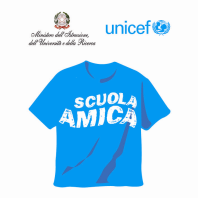 Q.tàDescrizione ProdottoImporto unitario Iva esclusaImporto Totale Iva esclusa15COLONNINA PER DELIMITAZIONE A NASTRO2,40625,00MT. 200CATENELLA IN PLASTICA (bianco e rosso)2,80560,0020TERMOSCANNER per misurazione temperatura corporea a distanza32640,00100FRECCE DIREZIONALI adesive calpestabili a forma di scarpa1,50150,0050NASTRO ADESIVO resistente alla pulizia da pavimento3,24162,00Importo Totale Importo Totale 2.137,00Iva 22%Iva 22%470,14Totale complessivoTotale complessivo2.607,14